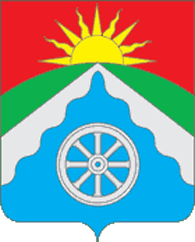 РОССИЙСКАЯ ФЕДЕРАЦИЯОРЛОВСКАЯ ОБЛАСТЬАДМИНИСТРАЦИЯ ВЕРХОВСКОГО РАЙОНАПОСТАНОВЛЕНИЕ 30 марта 2022 г.                                                                                 № 165а    п. ВерховьеО внесении изменений в постановление администрации Верховского района от 2 октября 2017 года № 431 «О составе представителей и координаторе органов местного самоуправления Верховского района Орловской области в Верховской районной трехсторонней комиссии по регулированию социально – трудовых отношений»       В связи с кадровыми изменениями:1. Вывести представителей органов местного самоуправления из состава районной трехсторонней  комиссии по регулированию социально – трудовых отношений Данилова Сергея Николаевича - заместителя главы администрации Верховского района, координатора комиссии. Ввести в состав комиссии Моргунову Любовь Михайловну - заместителя главы администрации, начальника финансового отдела администрации Верховского района.     2. Вывести из состава районной трехсторонней комиссии  по регулированию социально – трудовых отношений представителя органов местного самоуправления Бирюкову Галину Ивановну. Ввести в состав комиссии Романову Елену Анатольевну - начальника управления образования, физической культуры и спорта.     3. Приложение постановления от 02.10.2017 г. № 431«О составе представителей и координаторе органов местного самоуправления Верховского района Орловской области в Верховской районной трехсторонней комиссии по регулированию социально – трудовых отношений» изложить в новой редакции согласно приложению.    4. Опубликовать (обнародовать), разместить данное постановление на официальном сайте администрации Верховского района в сети Интернет. Глава Верховского района                                                    В. А. ГладскихПриложениек Постановлениюадминистрации Верховского района от  30 марта 2022 г №165а  Приложениек Постановлению администрации Верховского районаот 02.10.2017г. № 431Состав представителей и координатор органов местного самоуправления Верховского района Орловской области в Верховской районной трехсторонней комиссии по регулированию социально – трудовых отношений. Моргунова Л.Н. -  заместитель главы администрации, начальник финансового отдела, координатор комиссии.Члены комиссии:Поляков Ю.А.- первый заместитель главы администрации;Романова Е.А. – начальник управления образования, физической культуры и спорта;Ягупова Л.В. – начальник управления организационно-правовой, кадровой работы, делопроизводства и архива;Дидур И.В. – заместитель начальника управления организационно-правовой, кадровой работы,  делопроизводства и архива, начальник юридического отдела;Карпухина Н.В. – начальник отдела по делопроизводству управления организационно-правовой, кадровой работы, делопроизводства и архива, и.о. главного специалиста по труду, секретарь комиссии.